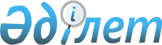 Аудандық мәслихаттың 2012 жылғы 21 желтоқсандағы № 5С 11-1 "Ауданның 2013-2015 жылдарға арналған бюджеті туралы" шешіміне өзгерістер енгізу туралы
					
			Күшін жойған
			
			
		
					Ақмола облысы Егіндікөл аудандық мәслихатының 2013 жылғы 17 шілдедегі № 5С 17-1 шешімі. Ақмола облысының Әділет департаментінде 2013 жылғы 25 шілдеде № 3781 болып тіркелді. Қолданылу мерзімінің аяқталуына байланысты күші жойылды - (Ақмола облысы Егіндікөл аудандық мәслихатының 2014 жылғы 20 наурыздағы № 41 хатымен)      Ескерту. Қолданылу мерзімінің аяқталуына байланысты күші жойылды - (Ақмола облысы Егіндікөл аудандық мәслихатының 20.03.2014 № 41 хатымен).      РҚАО ескертпесі.

      Құжаттың мәтінінде түпнұсқаның пунктуациясы мен орфографиясы сақталған.

      Қазақстан Республикасының 2008 жылғы 4 желтоқсандағы Бюджет кодексінің 106 бабының 2 тармағының 4) тармақшасына, «Қазақстан Республикасындағы жергілікті мемлекеттік басқару және өзін-өзі басқару туралы» Қазақстан Республикасының 2001 жылғы 23 қаңтардағы Заңының 6 бабының 1 тармағының 1) тармақшасына сәйкес Егіндікөл аудандық мәслихаты ШЕШІМ ЕТТІ:



      1. Егіндікөл аудандық мәслихаттың «Ауданның 2013-2015 жылдарға арналған бюджеті туралы» 2012 жылғы 21 желтоқсандағы № 5С 11-1 (Нормативтік құқықтық актілерді мемлекеттік тіркеу тізілімінде № 3594 тіркелген, 2013 жылғы 18 қаңтарда аудандық «Егіндікөл» газетінде жарияланған) шешіміне келесі өзгерістер енгізілсін:



      1 тармақ жаңа редакцияда баяндалсын:



      «1. 2013-2015 жылдарға арналған аудан бюджеті 1, 2, 3 қосымшаларға сәйкес, оның ішінде 2013 жылға арналған аудан бюджеті келесі көлемдерде бекітілсін:



      1) табыстар – 926968,4 мың теңге, оның ішінде:



      салықтық түсімдер – 105000 мың теңге;



      салықтық емес түсімдер – 3002 мың теңге;



      негізгі капиталды сатудан түсетін түсімдер – 861 мың теңге;



      трансферттік түсімдер – 818105,4 мың теңге;



      2) шығындар – 937349,4 мың теңге;



      3) таза бюджеттік несиелендіру – 3283 мың теңге, оның ішінде:



      бюджеттік несиелер – 5193 мың теңге;



      бюджеттік несиелерді өтеу – 1910 мың теңге;



      4) қаржы активтерімен жасалатын операциялар бойынша сальдо – 11500 мың теңге, оның ішінде:



      қаржы активтерін сатып алу – 11500 мың теңге;



      мемлекеттік активтерді сатудан түсетін түсім – 0 мың теңге;



      5) бюджет тапшылығы (профицит) – -25164 мың теңге;



      6) бюджет тапшылығын қаржыландыру (профицитті пайдалану) – 25164 мың теңге:



      қарыздардың түсімі – 5193 мың теңге;



      қарыздарды өтеу – 1910 мың теңге;



      бюджет қаражаттарының пайдаланылатын қалдықтары – 21881 мың теңге.»;



      көрсетілген шешімнің 1, 4, 5, 7 қосымшалары осы шешімнің 1, 2, 3, 4 қосымшаларына сәйкес жаңа редакцияда баяндалсын.



      2. Осы шешім Ақмола облысының Әділет департаментінде мемлекеттік тіркелген күннен бастап күшіне енеді және 2013 жылдың 1 қаңтарынан бастап қолданысқа енгізіледі.       Аудандық мәслихат

      сессиясының төрағасы                       Ж.Алпыспаев      Аудандық мәслихаттың

      хатшысы                                    Р.Муллаянов      КЕЛІСІЛДІ      Егіндікөл ауданының әкімі                  А.Тайжанов

Егіндікөл аудандық мәслихатының

2013 жылғы 17 шілдедегі    

№ 5С 17-1 шешіміне      

1 қосымша            

Ауданның 2013 жылға арналған бюджеті

Егіндікөл аудандық мәслихатының

2013 жылғы 17 шілдедегі    

№ 5С 17-1 шешіміне      

2 қосымша           

2013 жылға арналған республикалық бюджеттен берілетін нысаналы трансферттер және бюджеттік кредиттер

Егіндікөл аудандық мәслихатының

2013 жылғы 17 шілдедегі    

№ 5С 17-1 шешіміне      

3 қосымша           

2013 жылға арналған облыс бюджеттерiнен нысаналы трансферттер

Егіндікөл аудандық мәслихатының

2013 жылғы 17 шілдедегі    

№ 5С 17-1 шешіміне      

4 қосымша           

2013 жылға арналған ауылдар (селолар), ауылдық (селолық) округтердің бюджеттік бағдарламаларыкестенің жалғасы
					© 2012. Қазақстан Республикасы Әділет министрлігінің «Қазақстан Республикасының Заңнама және құқықтық ақпарат институты» ШЖҚ РМК
				санатысанатысанатысанатыСома, мың теңгесыныбысыныбысыныбыСома, мың теңгеішкі сыныбыішкі сыныбыСома, мың теңгеI. Түсімдер926968,41Салықтық түсімдер10500001Табыс салығы47622Жеке табыс салығы476203Әлеуметтiк салық610971Әлеуметтік салық6109704Меншiкке салынатын салықтар321611Мүлiкке салынатын салықтар155443Жер салығы6504Көлiк құралдарына салынатын салық92205Бірыңғай жер салығы674705Тауарларға, жұмыстарға және қызметтерге салынатын iшкi салықтар59712Акциздер4483Табиғи және басқа ресурстарды пайдаланғаны үшiн түсетiн түсiмдер35214Кәсiпкерлiк және кәсiби қызметтi жүргiзгенi үшiн алынатын алымдар200208Заңдық мәнді іс-әрекеттерді жасағаны және (немесе) оған уәкілеттігі бар мемлекеттік органдар немесе лауазымды адамдар құжаттар бергені үшін алынатын міндетті төлемдер10091Мемлекеттік баж10092Салықтық емес түсiмдер300201Мемлекеттік меншіктен түсетін кірістер5491Мемлекеттік кәсіпорындардың таза кірісі бөлігінің түсімдері85Мемлекет меншігіндегі мүлікті жалға беруден түсетін кірістер5397Мемлекеттік бюджеттен берілген кредиттер бойынша сыйақылар204Мемлекеттік бюджеттен қаржыландырылатын, сондай-ақ Қазақстан Республикасы Ұлттық Банкінің бюджетінен (шығыстар сметасынан) ұсталатын және қаржыландырылатын мемлекеттік мекемелер салатын айыппұлдар, өсімпұлдар, санкциялар, өндіріп алулар12421Мұнай секторы ұйымдарынан түсетін түсімдерді қоспағанда, мемлекеттік бюджеттен қаржыландырылатын, сондай-ақ Қазақстан Республикасы Ұлттық Банкінің бюджетінен (шығыстар сметасынан) ұсталатын және қаржыландырылатын мемлекеттік мекемелер салатын айыппұлдар, өсімпұлдар, санкциялар, өндіріп алулар124206Басқа да салықтық емес түсiмдер12111Басқа да салықтық емес түсiмдер12113Негізгі капиталды сатудан түсетін түсімдер86103Жердi және материалдық емес активтердi сату8611Жерді сату8614Трансферттердің түсімдері818105,402Мемлекеттiк басқарудың жоғары тұрған органдарынан түсетiн трансферттер818105,42Облыстық бюджеттен түсетiн трансферттер818105,4Функционалдық топФункционалдық топФункционалдық топФункционалдық топФункционалдық топсомаКіші функцияКіші функцияКіші функцияКіші функциясомаБюджеттік бағдарламалардың әкiмшiсiБюджеттік бағдарламалардың әкiмшiсiБюджеттік бағдарламалардың әкiмшiсiсомаБағдарламаБағдарламасомаАтауысомаII. Шығындар937349,401Жалпы сипаттағы мемлекеттiк қызметтер156850112Аудан (облыстық маңызы бар қала) мәслихатының аппараты13230001Аудан (облыстық маңызы бар қала) мәслихатының қызметін қамтамасыз ету жөніндегі қызметтер12691003Мемлекеттік органның күрделі шығыстары539122Аудан (облыстық маңызы бар қала) әкімінің аппараты54402001Аудан (облыстық маңызы бар қала) әкімінің қызметін қамтамасыз ету жөніндегі қызметтер50363003Мемлекеттік органның күрделі шығыстары4039123Қаладағы аудан, аудандық маңызы бар қала, кент, ауыл (село), ауылдық (селолық) округ әкімінің аппараты74109001Қаладағы аудан, аудандық маңызы бар қаланың, кент, ауыл (село), ауылдық (селолық) округ әкімінің қызметін қамтамасыз ету жөніндегі қызметтер72764022Мемлекеттік органның күрделі шығыстары1345459Ауданның (облыстық маңызы бар қаланың) экономика және қаржы бөлімі15109001Ауданның (облыстық маңызы бар қаланың) экономикалық саясатын қалыптастыру мен дамыту, мемлекеттік жоспарлау, бюджеттік атқару және коммуналдық меншігін басқару саласындағы мемлекеттік саясатты іске асыру жөніндегі қызметтер14674003Салық салу мақсатында мүлікті бағалауды жүргізу135015Мемлекеттік органның күрделі шығыстары30002Қорғаныс689122Аудан (облыстық маңызы бар қала) әкімінің аппараты689005Жалпыға бірдей әскери міндетті атқару шеңберіндегі іс-шаралар394006Аудан (облыстық маңызы бар қала) ауқымындағы төтенше жағдайлардың алдын алу және оларды жою29503Қоғамдық тәртіп, қауіпсіздік, құқықтық, сот, қылмыстық-атқару қызметі266458Ауданның (облыстық маңызы бар қаланың) тұрғын үй-коммуналдық шаруашылығы, жолаушылар көлігі және автомобиль жолдары бөлімі266021Елдi мекендерде жол жүрісі қауiпсiздiгін қамтамасыз ету26604Бiлiм беру445150464Ауданның (облыстық маңызы бар қаланың) білім бөлімі445150001Жергілікті деңгейде білім беру саласындағы мемлекеттік саясатты іске асыру жөніндегі қызметтер7598003Жалпы білім беру357745004Ауданның (облыстық маңызы бар қаланың) мемлекеттік білім беру мекемелерінде білім беру жүйесін ақпараттандыру1380005Ауданның (облыстық маңызы бар қаланың) мемлекеттік білім беру мекемелер үшін оқулықтар мен оқу-әдiстемелiк кешендерді сатып алу және жеткізу4815009Мектепке дейінгі тәрбие ұйымдарының қызметін қамтамасыз ету25933015Жетім баланы (жетім балаларды) және ата-аналарының қамқорынсыз қалған баланы (балаларды) күтіп-ұстауға асыраушыларына ай сайынғы ақшалай қаражат төлемдері4570020Үйде оқытылатын мүгедек балаларды жабдықпен, бағдарламалық қамтыммен қамтамасыз ету516040Мектепке дейінгі білім беру ұйымдарында мемлекеттік білім беру тапсырысын іске асыруға6172067Ведомстволық бағыныстағы мемлекеттік мекемелерінің және ұйымдарының күрделі шығыстары3642106Әлеуметтiк көмек және әлеуметтiк қамсыздандыру38406451Ауданның (облыстық маңызы бар қаланың) жұмыспен қамту және әлеуметтік бағдарламалар бөлімі38406001Жергілікті деңгейде халық үшін әлеуметтік бағдарламаларды жұмыспен қамтуды қамтамасыз етуді іске асыру саласындағы мемлекеттік саясатты іске асыру жөніндегі қызметтер12436002Еңбекпен қамту бағдарламасы5205004Ауылдық жерлерде тұратын денсаулық сақтау, білім беру, әлеуметтік қамтамасыз ету, мәдениет, спорт және ветеринар мамандарына отын сатып алуға Қазақстан Республикасының заңнамасына сәйкес әлеуметтік көмек көрсету8595005Мемлекеттік атаулы әлеуметтік көмек412007Жергілікті өкілетті органдардың шешімі бойынша мұқтаж азаматтардың жекелеген топтарына әлеуметтік көмек3704010Үйден тәрбиеленіп оқытылатын мүгедек балаларды материалдық қамтамасыз ету249011Жәрдемақыларды және басқа да әлеуметтік төлемдерді есептеу, төлеу мен жеткізу бойынша қызметтерге ақы төлеу172014Мұқтаж азаматтарға үйде әлеуметтiк көмек көрсету472301618 жасқа дейінгі балаларға мемлекеттік жәрдемақылар2220017Мүгедектерді оңалту жеке бағдарламасына сәйкес, мұқтаж мүгедектерді міндетті гигиеналық құралдармен және ымдау тілі мамандарының қызмет көрсетуін, жеке көмекшілермен қамтамасыз ету69007Тұрғын үй-коммуналдық шаруашылық119593,4123Қаладағы аудан, аудандық маңызы бар қала, кент, ауыл (село), ауылдық (селолық) округ әкімінің аппараты12394008Елді мекендерде көшелерді жарықтандыру8149009Елді мекендердің санитариясын қамтамасыз ету528010Жерлеу орындарын күтіп-ұстау және туысы жоқ адамдарды жерлеу301011Елді мекендерді абаттандыру мен көгалдандыру3416458Ауданның (облыстық маңызы бар қаланың) тұрғын үй-коммуналдық шаруашылығы, жолаушылар көлігі және автомобиль жолдары бөлімі4078003Мемлекеттік тұрғын үй қорының сақталуын ұйымдастыру98012Сумен жабдықтау және су бөлу жүйесінің қызмет етуі3980467Ауданның (облыстық маңызы бар қаланың) құрылыс бөлімі103121,4003Мемлекеттік коммуналдық тұрғын үй қорының тұрғын үйін жобалау, салу және (немесе) сатып алу1040004Инженерлік коммуникациялық инфрақұрылымды жобалау, дамыту, жайластыру және (немесе) сатып алу546005Коммуналдық шаруашылығын дамыту521058Елді мекендердегі сумен жабдықтау және су бұру жүйелерін дамыту101014,408Мәдениет, спорт, туризм және ақпараттық кеңістiк68289455Ауданның (облыстық маңызы бар қаланың) мәдениет және тілдерді дамыту бөлімі50961001Жергілікті деңгейде тілдерді және мәдениетті дамыту саласындағы мемлекеттік саясатты іске асыру жөніндегі қызметтер5536003Мәдени-демалыс жұмысын қолдау22084006Аудандық (қалалық) кiтапханалардың жұмыс iстеуi14388007Мемлекеттік тілді және Қазақстан халықтарының басқа да тілдерін дамыту3952032Ведомстволық бағыныстағы мемлекеттік мекемелерінің және ұйымдарының күрделі шығыстары5001456Ауданның (облыстық маңызы бар қаланың) ішкі саясат бөлімі10317001Жергілікті деңгейде ақпарат, мемлекеттілікті нығайту және азаматтардың әлеуметтік сенімділігін қалыптастыру саласында мемлекеттік саясатты іске асыру жөніндегі қызметтер5861002Газеттер мен журналдар арқылы мемлекеттік ақпараттық саясат жүргізу жөніндегі қызметтер3956003Жастар саясаты саласында іс-шараларды іске асыру500465Ауданның (облыстық маңызы бар қаланың) дене шынықтыру және спорт бөлімі7011001Жергілікті деңгейде дене шынықтыру және спорт саласындағы мемлекеттік саясатты іске асыру жөніндегі қызметтер3730006Аудандық (облыстық маңызы бар қалалық) деңгейде спорттық жарыстар өткiзу641007Әртүрлi спорт түрлерi бойынша аудан (облыстық маңызы бар қала) құрама командаларының мүшелерiн дайындау және олардың облыстық спорт жарыстарына қатысуы264010Ауыл, су, орман, балық шаруашылығы, ерекше қорғалатын табиғи аумақтар, қоршаған ортаны және жануарлар дүниесін қорғау, жер қатынастары37605459Ауданның (облыстық маңызы бар қаланың) экономика және қаржы бөлімі2127099Мамандардың әлеуметтік көмек көрсетуі жөніндегі шараларды іске асыру2127473Ауданның (облыстық маңызы бар қаланың) ветеринария бөлімі20621001Жергілікті деңгейде ветеринария саласындағы мемлекеттік саясатты іске асыру жөніндегі қызметтер6024007Қаңғыбас иттер мен мысықтарды аулауды және жоюды ұйымдастыру303011Эпизоотияға қарсы іс-шаралар жүргізу14294477Ауданның (облыстық маңызы бар қаланың) ауыл шаруашылығы және жер қатынастары бөлімі14857001Жергілікті деңгейде ауыл шаруашылығы және жер қатынастары саласындағы мемлекеттік саясатты іске асыру жөніндегі қызметтер12725010Жердi аймақтарға бөлу жөнiндегi жұмыстарды ұйымдастыру213211Өнеркәсіп, сәулет, қала құрылысы және құрылыс қызметі17804467Ауданның (облыстық маңызы бар қаланың) құрылыс бөлімі5844001Жергілікті деңгейде құрылыс саласындағы мемлекеттік саясатты іске асыру жөніндегі қызметтер5844468Ауданның (облыстық маңызы бар қаланың) сәулет және қала құрылысы бөлімі11960001Жергілікті деңгейде сәулет және қала құрылысы саласындағы мемлекеттік саясатты іске асыру жөніндегі қызметтер4918003Ауданның қала құрылысы даму аумағын және елді мекендердің бас жоспарлары схемаларын әзірлеу704212Көлiк және коммуникация32499123Қаладағы аудан, аудандық маңызы бар қала, кент, ауыл (село), ауылдық (селолық) округ әкімінің аппараты25894013Аудандық маңызы бар қалаларда, кенттерде, ауылдарда (селоларда), ауылдық (селолық) округтерде автомобиль жолдарының жұмыс істеуін қамтамасыз ету25894458Ауданның (облыстық маңызы бар қаланың) тұрғын үй-коммуналдық шаруашылығы, жолаушылар көлігі және автомобиль жолдары бөлімі6605023Автомобиль жолдарының жұмыс істеуін қамтамасыз ету660513Басқалар20196123Қаладағы аудан, аудандық маңызы бар қала, кент, ауыл (село), ауылдық (селолық) округ әкімінің аппараты5044040«Өңірлерді дамыту» бағдарламасы шеңберінде өңірлерді экономикалық дамытуға жәрдемдесу бойынша шараларды іске асыру5044458Ауданның (облыстық маңызы бар қаланың) тұрғын үй-коммуналдық шаруашылығы, жолаушылар көлігі және автомобиль жолдары бөлімі9538001Жергілікті деңгейде тұрғын үй-коммуналдық шаруашылығы, жолаушылар көлігі және автомобиль жолдары саласындағы мемлекеттік саясатты іске асыру жөніндегі қызметтер9538459Ауданның (облыстық маңызы бар қаланың) экономика және қаржы бөлімі1000012Ауданның (облыстық маңызы бар қаланың) жергілікті атқарушы органының резерві1000469Ауданның (облыстық маңызы бар қаланың) кәсіпкерлік бөлімі4614001Жергілікті деңгейде кәсіпкерлік пен өнеркәсіпті дамыту саласындағы мемлекеттік саясатты іске асыру жөніндегі қызметтер4457003Кәсіпкерлік қызметті қолдау47004Мемлекеттік органның күрделі шығыстары11014Борышқа қызмет көрсету2459Ауданның (облыстық маңызы бар қаланың) экономика және қаржы бөлімі2021Жергілікті атқарушы органдардың облыстық бюджеттен қарыздар бойынша сыйақылар мен өзге де төлемдерді төлеу бойынша борышына қызмет көрсету215Трансферттер0459Ауданның (облыстық маңызы бар қаланың) экономика және қаржы бөлімі0006Нысаналы пайдаланылмаған (толық пайдаланылмаған) трансферттерді қайтару0III. Таза бюджеттік кредит беру3283Бюджеттік кредиттер519310Ауыл, су, орман, балық шаруашылығы, ерекше қорғалатын табиғи аумақтар, қоршаған ортаны және жануарлар дүниесін қорғау, жер қатынастары5193459Ауданның (облыстық маңызы бар қаланың) экономика және қаржы бөлімі5193018Мамандарды әлеуметтік қолдау шараларын іске асыруға берілетін бюджеттік кредиттер519305Бюджеттік кредиттерді өтеу191001Бюджеттік кредиттерді өтеу19101Мемлекеттік бюджеттен берілген бюджеттік кредиттерді өтеу1910IV. Қаржы активтерімен жасалатын операциялар бойынша сальдо11500Қаржы активтерін сатып алу1150013Басқалар11500458Ауданның (облыстық маңызы бар қаланың) тұрғын үй-коммуналдық шаруашылығы, жолаушылар көлігі және автомобиль жолдары бөлімі11500065Заңды тұлғалардың жарғылық капиталын қалыптастыру немесе ұлғайту1150006Мемлекеттің қаржы активтерін сатудан түсетін түсімдер001Мемлекеттің қаржы активтерін сатудан түсетін түсімдер01Қаржы активтерін ел ішінде сатудан түсетін түсімдер0V. Бюджет тапшылығы (профицит)-25164VI. Бюджет тапшылығын қаржыландыру (профицитті пайдалану)2516407Қарыздар түсімі519301Мемлекеттік ішкі қарыздар51932Қарыз алу келісім-шарттары519316Қарыздарды өтеу1910459Ауданның (облыстық маңызы бар қаланың) экономика және қаржы бөлімі1910005Жергілікті атқарушы органның жоғары тұрған бюджет алдындағы борышын өтеу191008Бюджет қаражаттарының пайдаланылатын қалдықтары2188101Бюджет қаражаты қалдықтары218811Бюджет қаражатының бос қалдықтары21881АтауыСома, мың теңгеБарлығы119 215,0Ағымдағы нысаналы трансферттер45 749,0оның iшiнде:Ауданның ветеринария бөлімі14 294,0Эпизоотияға қарсы іс-шараларды жүргізуге14 294,0Ауданның экономика және қаржы бөлімі2 127,0Мамандарға әлеуметтiк қолдау шараларын көрсетуді iске асыруға2 127,0Ауданның білім беру бөлімі23 404,0Қазақстан Республикасында бiлiм берудi дамытудың 2011-2020 жылдарға арналған мемлекеттiк бағдарламасын iске асыруға, оның ішінде:4 613,0негізгі орта және жалпы орта білім беретін мемлекеттік мекемелердегі физика, химия және биология кабинеттерін оқу жабдығымен жарықтандыруға4 097,0үйде оқитын мүгедек балаларды жабдықтармен, бағдарламалық қамтыммен қамтамасыз етуге516,0Жетім баланы (жетім балаларды) және ата-аналарының қамқорынсыз қалған баланы (балаларды) күтіп-ұстауға қамқоршыларға (қорғаншыларға) ай сайынғы ақшалай қаражаттарын төлеуге4 570,0Мектеп мұғалімдеріне және мектепке дейінгі білім беру ұйымдары тәрбиешілеріне біліктілік санаты үшін қосымша ақының мөлшерін арттыруға4 844,0Мектепке дейінгі білім беру ұйымдарында мемлекеттік білім беру тапсырысын іске асыруға5 436,0Үш деңгейлі жүйе бойынша біліктілігін арттырудан өткен мұғалімдерге еңбек ақыны көтеруге3 941,0Егіндікөл селосы әкімінің аппараты3 564,0«Өңірлерді дамыту» бағдарламасы шеңберінде өңірлерді экономикалық дамытуға жәрдемдесу бойынша шараларды іске асыру2 684,0Жергілікті атқарушы органдардың штат санын арттыруға880,0Алакөл селолық округі әкімінің аппараты600,0«Өңірлерді дамыту» бағдарламасы шеңберінде өңірлерді экономикалық дамытуға жәрдемдесу бойынша шараларды іске асыру600,0Ұзынкөл селолық округі әкімінің аппараты500,0«Өңірлерді дамыту» бағдарламасы шеңберінде өңірлерді экономикалық дамытуға жәрдемдесу бойынша шараларды іске асыру500,0Спиридоновка селосы әкімінің аппараты380,0«Өңірлерді дамыту» бағдарламасы шеңберінде өңірлерді экономикалық дамытуға жәрдемдесу бойынша шараларды іске асыру380,0Бауман селосы әкімінің аппараты550,0«Өңірлерді дамыту» бағдарламасы шеңберінде өңірлерді экономикалық дамытуға жәрдемдесу бойынша шараларды іске асыру550,0Қоржынкөл селосы әкімінің аппараты330,0«Өңірлерді дамыту» бағдарламасы шеңберінде өңірлерді экономикалық дамытуға жәрдемдесу бойынша шараларды іске асыру330,0Ауыл шаруашылығы және жер қатынастары бөлімі876,0Жергілікті атқарушы органдардың штат санын арттыруға876,0Дамытуға арналған нысаналы трансферттер67 397,0оның iшiнде:Ауданның құрылыс бөлімі67 397,0Елді мекендердегі сумен жабдықтау және су бұру жүйелерін дамытуға67 397,0Бюджеттік несиелер5 193,0оның iшiнде:Ауданның экономика және қаржы бөлімі5 193,0Мамандарды әлеуметтік қолдау шараларын іске асыру үшін бюджеттік кредиттер5 193,0АтауыСома, мың теңгеБарлығы79 614,4Ағымдағы нысаналы трансферттер34 497,0оның iшiнде:Ауданның білім беру бөлімі27 115,0Өртке қарсы шараларға27 115,0Ауданның жұмыспен қамту және әлеуметтік бағдарламалар бөлімі340,0Ұлы Отан соғысына қатысқандарға және мүгедектерiне коммуналдық қызметтер көрсетуге және телефон байланысы қызметінің абоненттік төлеміне арналған шығыстарды төлеу үшiн әлеуметтiк көмек көрсетуге160,0Ақмола облысының аз қамтылған отбасыларының колледждерде оқитын студенттерiнiң және Ақмола облысының селолық жерлердегi көп балалы отбасыларының оқу ақысын төлеуге180,0Сәулет және қала құрылысы бөлімі7 042,0Қала құрылысы құжаттамасының әзірленуіне7 042,0Дамытуға арналған нысаналы трансферттер45 117,4оның iшiнде:Ауданның құрылыс бөлімі45 117,4Ауылдық елді мекендердегі сумен жабдықтау жүйелерінің дамытуына33 617,4Коммуналдық шаруашылықты дамытуға11 500,0Функционалдық топФункционалдық топФункционалдық топФункционалдық топФункционалдық топБАРЛЫҒЫ, мың теңгеАбай селосыАлакөл селолық округіКіші функцияКіші функцияКіші функцияКіші функцияБАРЛЫҒЫ, мың теңгеАбай селосыАлакөл селолық округіБюджеттік бағдарламалардың әкiмшiсiБюджеттік бағдарламалардың әкiмшiсiБюджеттік бағдарламалардың әкiмшiсiБАРЛЫҒЫ, мың теңгеАбай селосыАлакөл селолық округіБағдарламаБағдарламаБАРЛЫҒЫ, мың теңгеАбай селосыАлакөл селолық округіАтауыБАРЛЫҒЫ, мың теңгеАбай селосыАлакөл селолық округіБарлығы11744180301125401Жалпы сипаттағы мемлекеттiк қызметтер7410972168980123Қаладағы аудан, аудандық маңызы бар қала, кент, ауыл (село), ауылдық (селолық) округ әкімінің аппараты7410972168980001Қаладағы аудан, аудандық маңызы бар қаланың, кент, ауыл (село), ауылдық (селолық) округ әкімінің қызметін қамтамасыз ету жөніндегі қызметтер7276471518962022Мемлекеттік органның күрделі шығыстары1345651807Тұрғын үй-коммуналдық шаруашылық123948141674123Қаладағы аудан, аудандық маңызы бар қала, кент, ауыл (село), ауылдық (селолық) округ әкімінің аппараты123948141674008Елді мекендерде көшелерді жарықтандыру81492251326009Елді мекендердің санитариясын қамтамасыз ету5281090010Жерлеу орындарын күтіп-ұстау және туысы жоқ адамдарды жерлеу301072011Елді мекендерді абаттандыру мен көгалдандыру341648027612Көлiк және коммуникация2589400123Қаладағы аудан, аудандық маңызы бар қала, кент, ауыл (село), ауылдық (селолық) округ әкімінің аппараты2589400013Аудандық маңызы бар қалаларда, кенттерде, ауылдарда (селоларда), ауылдық (селолық) округтерде автомобиль жолдарының қызмет етуін қамтамасыз ету2589413Басқалар504406009Басқалар50440600123Қаладағы аудан, аудандық маңызы бар қала, кент, ауыл (село), ауылдық (селолық) округ әкімінің аппараты50440600040«Өңірлерді дамыту» бағдарламасы шеңберінде өңірлерді экономикалық дамытуға жәрдемдесу бойынша шараларды іске асыру5044600Спиридоновка селосыБауман селосыБуревестник селосыЕгіндікөл селосыЖалманқұлақ селолық округіҚоржынкөл селосыҰзынкөл селолық округі11580209948712305847688974888511040977697691916773368189735210409776976919167733681897352103507598734686927221809273525917134547511597079113651021444935212296997911365102144493521229699481114640529203528934012239799000049720720036385051714570336262011310014284003000113100142840030011310142843003805500268403305003805500268403305003805500268403305003805502684330500